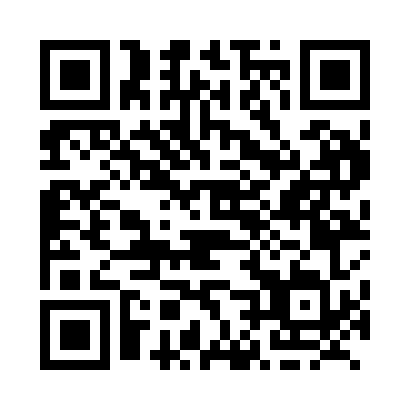 Prayer times for Alcida, New Brunswick, CanadaWed 1 May 2024 - Fri 31 May 2024High Latitude Method: Angle Based RulePrayer Calculation Method: Islamic Society of North AmericaAsar Calculation Method: HanafiPrayer times provided by https://www.salahtimes.comDateDayFajrSunriseDhuhrAsrMaghribIsha1Wed4:236:051:206:248:3710:192Thu4:206:031:206:258:3810:213Fri4:186:021:206:258:3910:234Sat4:166:001:206:268:4110:255Sun4:145:591:206:278:4210:286Mon4:115:571:206:288:4310:307Tue4:095:561:206:298:4510:328Wed4:075:541:206:298:4610:349Thu4:055:531:206:308:4810:3610Fri4:035:511:206:318:4910:3811Sat4:005:501:206:328:5010:4012Sun3:585:491:206:338:5210:4213Mon3:565:471:206:338:5310:4414Tue3:545:461:206:348:5410:4615Wed3:525:451:206:358:5510:4916Thu3:505:431:206:368:5710:5117Fri3:485:421:206:368:5810:5318Sat3:465:411:206:378:5910:5519Sun3:445:401:206:389:0010:5720Mon3:425:391:206:399:0210:5921Tue3:405:381:206:399:0311:0122Wed3:385:371:206:409:0411:0323Thu3:375:361:206:419:0511:0524Fri3:355:351:206:419:0611:0725Sat3:335:341:206:429:0711:0926Sun3:315:331:206:439:0811:1127Mon3:305:321:216:439:0911:1228Tue3:285:311:216:449:1011:1429Wed3:265:311:216:459:1111:1630Thu3:265:301:216:459:1211:1731Fri3:255:291:216:469:1311:17